Lessons from Christianity in Korea1. Past church growth or revival is no guarantee of future spiritual growth2. Our missionaries must be well-equipped and taught good missiology3. Not all “growth” is good growth4. Material prosperity can often become a major snare for the church 5. The church must focus on the fundamentals: prayer, the Bible, evangelism6. Integrity and holiness are critical to Christian witness

What about Christianity in North Korea?    - Church has been quenched since Kim Il Sung came to power (1948)
    - Bible is banned, Christians are imprisoned and tortured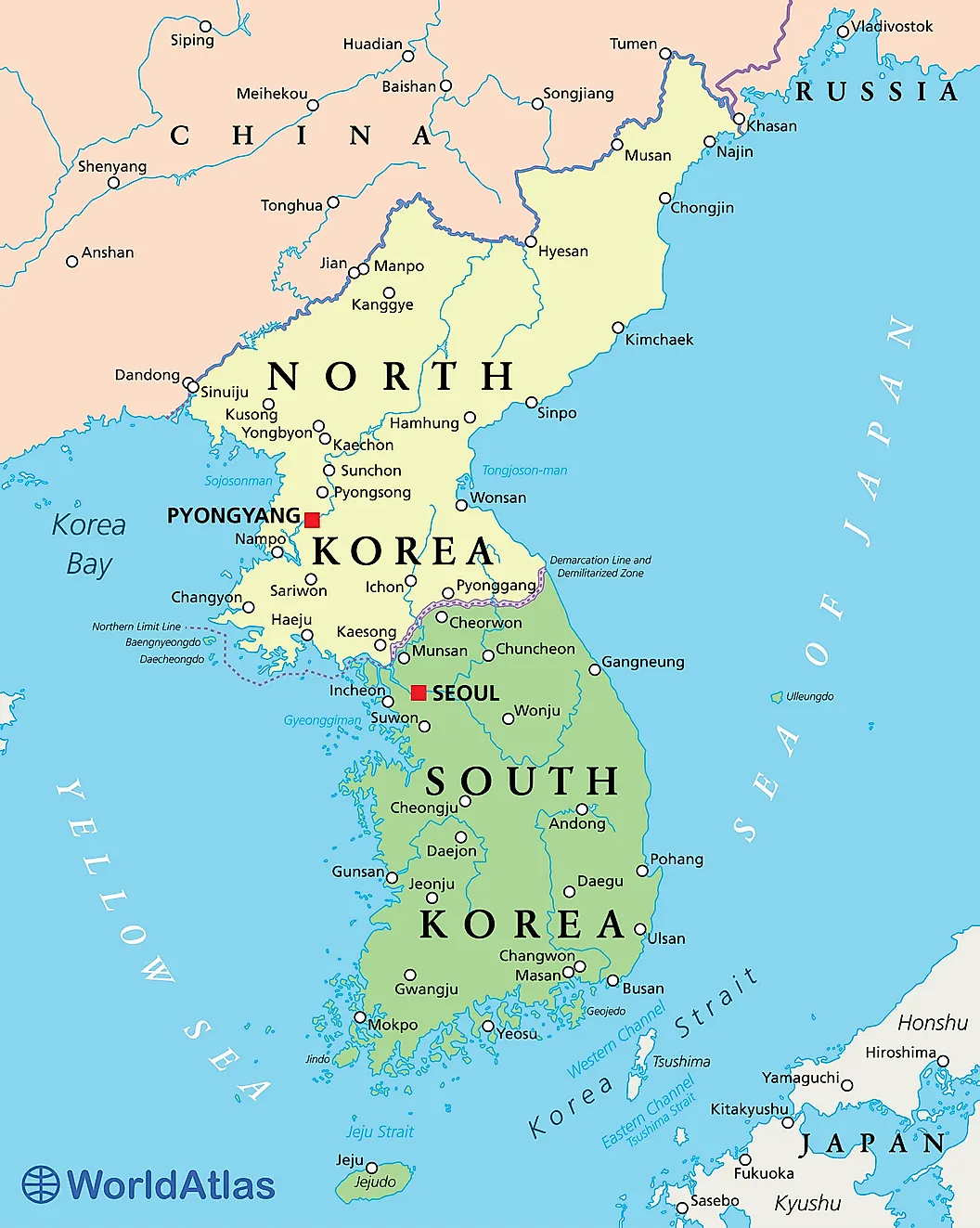 Questions? Send me an email at kev.js.kim@gmail.comChristianity in the Korean Peninsula Intro to KoreaSouth Korea 12th largest global GDP, 52 million people20% of the population is Protestant Christian
North Korea One of the most oppressive communist regimes of all time, 
estimated 26 million peopleEstimated ~1% of the population is Christian

1800-1900: The Arrival of Early Presbyterian MissionariesJohn Ross (1842-1915)
    - Completes first translation of the Bible into Korean (1882)     - Ross’s theological and missionary foresight
	1) Get people God’s Word

	2) Native evangelism



Horace Allen (1858 - 1932) and Horace Underwood (1859 - 1916)
    - First truly resident Protestant missionaries

    - Establish important institutions: churches, schools, and hospitals
John Nevius (1829 - 1893) and the Three-Self Plan
    - In 1890 is invited to speak on Nevius Method: How to establish self- propagating, self-governing, and self-supporting churches 
     1) Converts continue living their lives in neighborhoods
     2) Missionaries only help establish programs and institutions 
         that the native church wanted and could support
     3) The native church identifies and supports its own pastors
     4) Churches should be built in the local style with money and 
         materials largely from its own members
     5) Intensive theological instruction for church leaders each year 


1900-1910: Rapid Chrstian Growth and the Korean Pentecost (the Pyongyang Revival of 1907)Japanese occupation (1894) and annexation (1910)
    - Gospel hope in the midst of hardship 
Pyongyang Revival (1907)
    - Uniqueness of this revival:
     1) East Asian xenophobia

     2) Short time of Christian witness
\


1910-1950: Japanese Occupation and Soviet CommunismPersecution of Christians     1) Political conspirators     2) Shinto Shrine Controversy (1925)          - Patriotism and idolatry1950-2022: The Modern EraThe Korean War (1950-1953 Armistice)
    - Massive destruction and casualties 

Rapid Church Growth
    - Doubles in size from 3% to 6% by late 1960s during recovery
    - 20% of the population claims to be Protestant by 1995 
    - Huge increase of social and evangelistic programs in 1960s

Korean Missionary Movement
    - One of the world’s largest exporters of the Gospel
    - 20,000 missionaries in over 180 countries (2012)The Church in South Korea Today     - Wheat: True Gospel witness and church growth

    - Tares: Prosperity Gospel and Pentecostalism    

    - Current trends: Secularism and young people leaving the church
CHBC Core Seminars
Global ChristianityWeek 6 - November 13th, 2022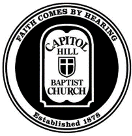 